Diocese of Dunedin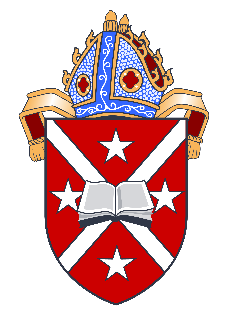 Anglican Church in Aotearoa, New Zealand and PolynesiaTe Hahi Mihinare ki Aotearoa ki Niu Tireni, ki Nga Moutere o Te Moana Nui a KiwaDeclaration to be made by Trustees, Vestry Members and Officers of the ChurchDECLARATION OF ADHERENCE AND SUBMISSION TO THE  IN  AND I, DO DECLARE that I will give all due obedience to the Constitution/Te Pouhere and the Code of Canons of the Anglican Church in Aotearoa New Zealand and Polynesia and to the decisions and judgments of those holding authority under the Constitution/Te Pouhere and the Code of Canons including all regulations which may be made pursuant to the Constitution/Te Pouhere and the Code of Canons. AND I hereby undertake in consideration of my holding any such office or membership immediately to resign that office or membership together with all the rights and emoluments appertaining thereto whenever I shall be called upon so to do by those acting under authority given to them by the Constitution/Te Pouhere or the Code of Canons or any regulations made pursuant to them. AND I further declare that I will uphold the Code of Pastoral Practice adopted in this Diocese concerning the ethical practice of clergy and lay people holding a Bishop’s licence, and to all those who minister under parish authority.  I will ensure that those exercising Pastoral Ministry within the Parish are aware of and understand the Code. I will apply it to my own practice. I will expect compliance with it by others who exercise ministry in each Parish/Local Church. And I will support those for whose benefit and protection the Code has been adopted, without fear or favour.Signature of Licensee:		________________________________________________Signature of Witness:		________________________________________________Date:				________________________________________________